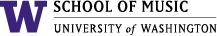 RECITAL JURY APPROVAL FORMThe Jury must happen at least THREE (3) WEEKS before your recital. Then email this signed form as a jpeg or PDF to your academic advisor or turn it in to Room 116: due any time between the jury date and the recital date.This form requires the signatures of your instructor and at least one (ideally two or three) other faculty. It goes into your permanent file and serves as partial documentation of your recital. **Doctoral students – one of these faculty members MUST be a member of the Graduate Faculty** NAME:			________________________________________________INSTRUMENT:		________________________________________________PHONE:			_____________________  EMAIL:  ___________________APPLIED FACULTY:	________________________________________________EVENT DATE:		________________________________________________Level of Recital:					Requirement:
	Music 379	Junior Recital			DEGREE REQUIREMENT	Music 479 	Senior Recital			NOT REQUIRED FOR DEGREE*	Music 559 	Master’s Recital			*not allowed in Spring Quarter		Music 590	Doctoral Recital 			*must submit RUUF form (contact(Keyboard Only)			 Mandy at mandyb3@uw.edu)		Music 800 B	Doctoral Recital			Faculty Approval/Principal Instructor:________________________________		________________________________Signature						Print nameJury Signatures:  (at least 1, ideally 2 or 3).  No single instructor can give a recital approval **Doctoral students – one of these faculty members MUST be a member of the Graduate Faculty**1.  ______________________________	2.  _____________________________3.  ______________________________					          